Российская Федерация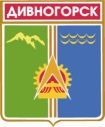 Администрация города ДивногорскаКрасноярского края П О С Т А Н О В Л Е Н И Е07 . 02 . 2014					г. Дивногорск					№ 07пОб утверждении Схемы теплоснабжения муниципального образования  город Дивногорск на 2013-2028 годыВ целях удовлетворения спроса на тепловую энергию (мощность), теплоноситель и обеспечения надёжного теплоснабжения наиболее экономичным способом при минимальном воздействии на окружающую среду, экономического стимулирования систем теплоснабжения и внедрения энергосберегающих технологий, руководствуясь Федеральным законом от 27.07.2010 № 190-ФЗ «О теплоснабжении», Федеральным законом от 23.11.2009 № 261-ФЗ «Об энергосбережении и о повышении энергоэффективности и о внесении изменений в отдельные законодательные акты Российской Федерации», Постановлением Правительства Российской Федерации от 22.02.2012 № 154 «О требованиях к схемам теплоснабжения, порядку их разработки и утверждения», протоколом № 1 публичных слушаний по вопросу рассмотрения проекта Схемы теплоснабжения муниципального образования город Дивногорск на 2013-2028 годы, ст.43 Устава города Дивногорска,ПОСТАНОВЛЯЮ:1. Утвердить Схему теплоснабжения муниципального образования город Дивногорск на 2013-2028 годы согласно приложению.2 Настоящее постановление опубликовать в средствах массовой информации и разместить на официальном сайте администрации города Дивногорска в информационно-телекоммуникационной сети «Интернет».3. Контроль за исполнением настоящего постановления возложить на заместителя Главы города В.И. Урупаху.Глава города										Е.Е. Оль 